Документ «Коммерческое предложение» (добавить в подсистему «Продажи»)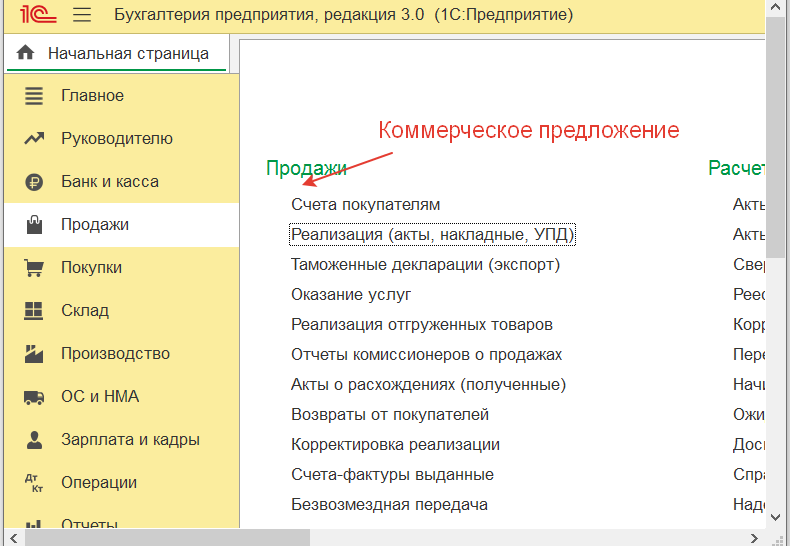 Перечень основных данных предложения (Шапка документа)	Номер Дата 	Наименование проекта (строковое поле)	Текущий этап (предопределенный список для выбора)ЧерновикНе согласованоОтправлен счетВ работеВыполненоОтменено	Компания (выбор из справочника контрагентов, необязательный)		Контактное лицо (если указана компания, выбор из подчиненного справочника контактов; 		если компания не указана – строковое поле для произвольного ввода данных)	Текст коммерческого предложения (поле html документа, возможность форматировать 			текст)	Условия оплаты (тестовое поле)	Условия поставки (тестовое поле)	Товары (Услуги) (табличная часть документа с возможность формировать список 				материалов/товаров/услуг)		Номенклатура (справочник Номенклатура)		Количество (числовое значение)		Цена (числовое значение)		Сумма (числовое значение)		Дата выполнения/поставки (дата)Создать возможность ввести на основании счет на оплату с авто заполнением всех заполненных данных.Создать простенький отчет для руководителя по коммерческим предложениям. Группировки: Ком.предложение, номенклатура	Фильтры: Период, менеджер, статусы, компанияПеречень печатных форм для клиента:Простая оперативная форма коммерческого предложения (см. пример печатной формы в УТ11 – лучше просто целиком взять из УТ)	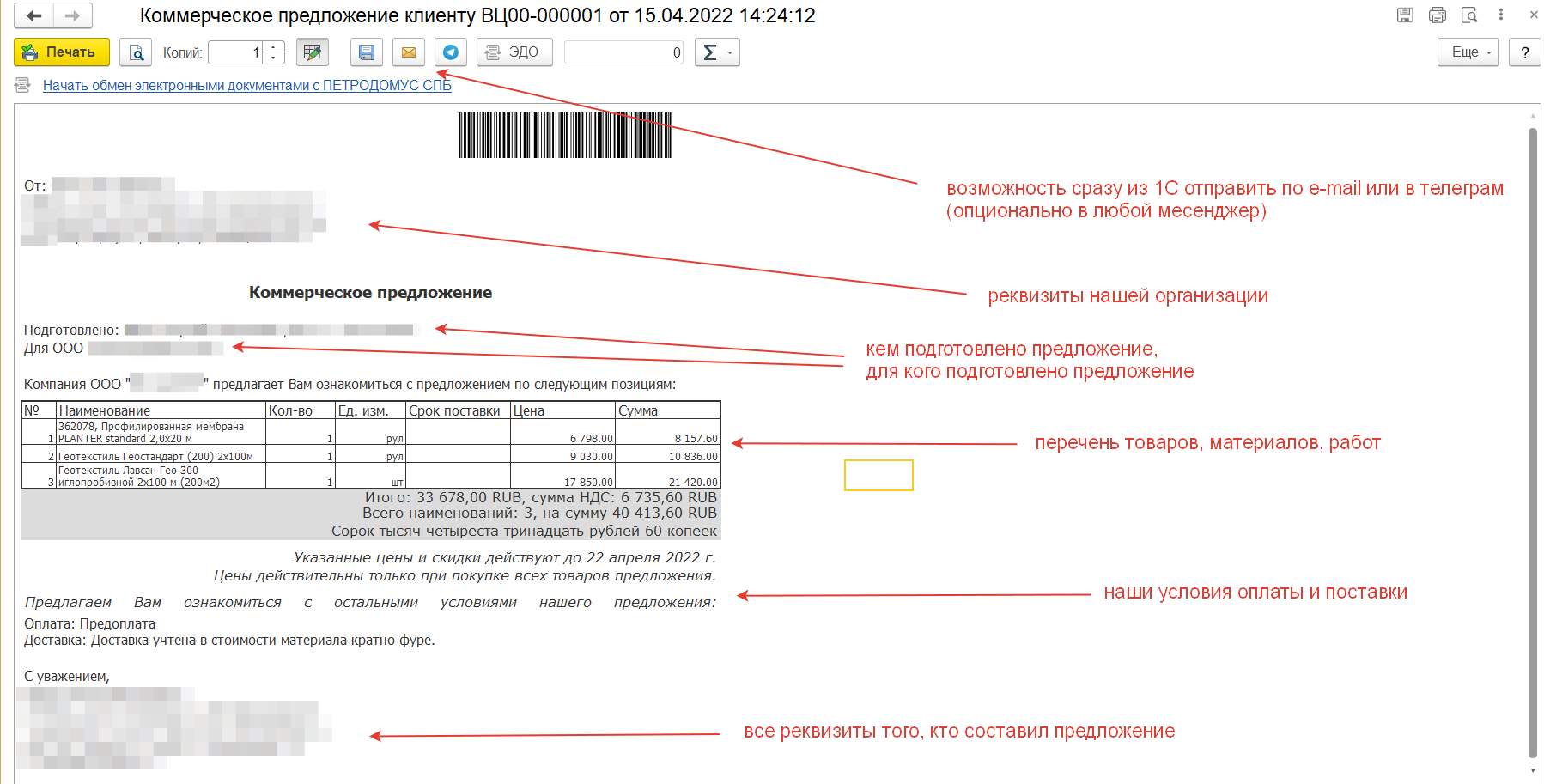 